КОМИТЕТ ОБРАЗОВАНИЯ И НАУКИ АДМИНИСТРАЦИИ Г.НОВОКУЗНЕЦКАМУНИЦИПАЛЬНОЕ БЮДЖЕТНОЕ УЧРЕЖДЕНИЕ ДОПОЛНИТЕЛЬНОГО ОБРАЗОВАНИЯ «ДОМ ДЕТСКОГО ТВОРЧЕСТВА № 4»e-mail: ddt4_nkz@mail.ru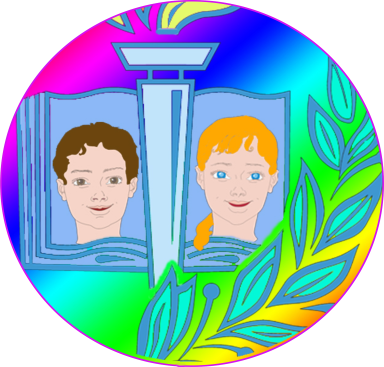                                                                   УТВЕРЖДАЮ: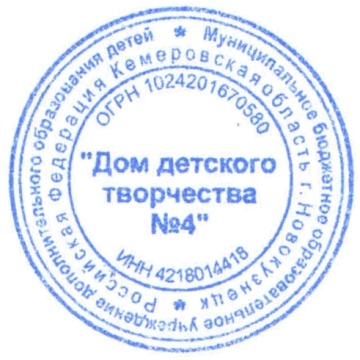                                                                         Директор МБУ ДО                                                                                          «Дом детского творчества № 4»                                                                                           Приказ № 91/1 от 27.05.2021г.                                                                                                     ______________Л.П. Цуканова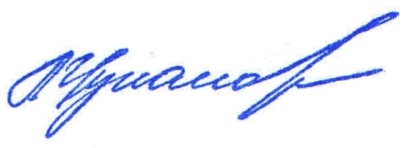 Дополнительная общеразвивающая  программа  «ИЗОБРАЗИТЕЛЬНОЕ ИСКУССТВО» (для учащихся  6 – 10 лет) Направленность: художественная.Уровень освоения содержание программы – стартовыйСрок реализации программы 1 год                                                                                                 Программа рекомендована к работе                                                                                                 педагогическим советом                                                                                                 МБУ ДО ДДТ № 4                                                                                                 Протокол №  3                                                                                                 от «27» мая 2021г.                                                                       Разработчики: Леонтьева Евгения Ивановна,                                                                                                     педагог  дополнительного                                                         образования                                                                                     Адрес: 654059                                                                                                  Кемеровская область,                                                                                                  г. Новокузнецк,                                                                                                  ул. М. Тореза, 82 а,                                                                                                  тел. 54-63-35НОВОКУЗНЕЦКИЙ ГОРОДСКОЙ ОКРУГ2021Комплекс основных характеристик дополнительной общеразвивающей программы1. Общая характеристика программыНаправленность дополнительной общеразвивающей программы «Изобразительное искусство» (далее программа «Изобразительное искусство») – художественная.Программа «Изобразительное искусство» разработана в соответствии с требованиями ФЗ от 29.12.2012г. № 273 «Об образовании в Российской Федерации» с изменениями 2020 года, Приказа Министерства просвещения РФ от 09.11.2018г. № 196 «Об утверждении Порядка организации и осуществления образовательной деятельности по дополнительным общеобразовательным программам (с изменениями и дополнениями), СП 2.4.3648-20 (утв. постановлением Главного государственного санитарного врача РФ от 28 сентября 2020г. № 28), Правил персонифицированного финансирования дополнительного образования детей в Кемеровской области (распоряжение Коллегии Администрации Кемеровской области от 03.04.2019 года № 212-р), Устава и других локальных нормативных актов МБУ ДО ДДТ № 4; с учетом методических рекомендаций по проектированию дополнительных общеразвивающих программ, направленных Министерством образования и науки Российской Федерации (Письмо Минобрнауки России от 18.11.15 № 09-3242). Актуальность   программы.   В настоящее время возникла необходимость обращения к народному творчеству, так как, чем больше утрачивает современный человек связь с народными корнями и культурой своего народа, тем явственнее становится его духовное обнищание. Программа по изобразительному искусству обусловлена своей доступностью в развитии детского творчества. Программа построена так, чтобы дать учащимся ясные представления о системе взаимодействия искусства с жизнью. Предусматривается широкое привлечение жизненного опыта детей, примеров из окружающей действительности.  Работа на основе наблюдения и эстетического переживания окружающей реальности является важным условием освоения детьми программного материала. Стремление к выражению своего отношения к действительности должно служить источником развития образного мышления.Не все «дети-художники» станут в будущем живописцами, скульпторами, но они приобретут уникальную способность тоньше чувствовать, глубже понимать окружающий мир и себя в нем. Занятия изобразительного искусства тесно переплетаются с традициями культуры, служат главной целью обучения и воспитания в младшем школьном возрасте, заложению основ для формирования образованной всесторонне развитой, гармоничной личности, заключают в себя неиссякаемые возможности для развития ребенка, способствует активной деятельности каждого учащегося.  Программа «Изобразительное искусство» построена так, чтобы помочь «раскрыться» каждому ребенку. Чтобы не пропустить в нем зарождающееся стремление и желание увидеть и понять красоту: красивый рисунок, красивый портрет и т. д. Любуясь любым произведением, ребенок непроизвольно представляет себе, как бы то же самое изобразил он, а может быть, внес и свои краски, оттенки.Отличительной особенностью программы от традиционных программ по изобразительному искусству является – объединение разных видов искусства в одно творческое направление, где подача учебного материала составлена по принципу эффективного обучения: рисование с натуры и по представлению, декоративное рисование, передача цвета, умение работать графическими материалами, развитие детской наблюдательности, тогда как авторские методики А.Д.Алехина и Н.Клаудио, используемые в программе узкопрофильные (графика – пятно). Программа включает в себя раздел «Конструирование из бумаги», что положительно влияет на развитие фантазии и мелкую моторику детей.Отличительной особенностью программы «Изобразительное искусство» так же является внедрение дистанционных форм занятий. Дающая возможность получения образовательных услуг без посещения учебного заведения, так как все изучение предметов и общение с преподавателями осуществляется посредством интернета и обмена электронными письмами.О необходимости использования такого метода обучения говорят следующие факторы:- возможность организации работы с часто болеющими детьми и детьми-инвалидами;- проведение дополнительных занятий с одаренными детьми;- обеспечение свободного графика обучения. В результате чего увеличивается информационная ёмкость занятий, глубина подачи материала без усиления нервно-психической нагрузки на детей за счёт роста индивидуально-мотивационной деятельности; создаются комфортные условия для изучения материала. За счёт разнообразия в общении становится более гармоничными отношения «педагог-учащийся», психологическая среда – комфортной.Формы обучения и режим занятийФорма обучения – очная. По нормативным срокам реализации программа рассчитана на 1 год обучения (34 учебные недели). Общий объем программы составляет – 68 часов. Программа рассчитана на всех желающих в возрасте 6-10 лет.Основной формой образовательной деятельности являются занятия, которые проводятся по группам в количестве 7 человек. Продолжительность занятий: 2 академических  часа в неделю (30; 40 минут) с перерывами между занятиями 10 минут.Возможно формирование разновозрастных групп, которое производится по уровню первоначальных знаний и умений по данному направлению, выявленных в процессе педагогического мониторинга.  Возможно, временное объединение глубоко мотивированных детей в «творческие группы» для подготовки к участию в выставке или конкурсе из разных этапов обучения. Основной формой образовательной деятельности являются теоретические и практические занятия.Основные формы занятий: комбинированное учебное занятие, вводное занятие, итоговое занятие, пленэр, экскурсия, практическая работа, творческое задание, проект, выставки творческих работ, дистанционное занятие с использованием ИКТ и ЭОР.Цели и задачи программыОсновная цель программы – раскрытие творческого потенциала учащихся, формирование эстетического вкуса, позитивной мотивации путём приобщения к изобразительной деятельности, традиционным народным промыслам.Основные задачи:Способствовать развитию творческой индивидуальности учащихся. Развивать у учащихся фантазию, глазомер, чувство цвета, наблюдательность, творческое воображение и нестандартное мышление.Обучать учащихся простейшим средствам и способам изображения, и основам росписи  по мотивам народных промыслов. Знакомить учащихся с репродукциями произведений лучших русских и зарубежных художников прошлого и настоящего времени.Способствовать формированию нравственных качеств личности, эмоционально-эстетическому восприятию окружающего мира.Воспитывать у детей усидчивость, аккуратность, умение работать коллективно и индивидуально.3. Содержание программы3.1. Учебный план3.2. Содержание программыРаздел 1. Водное занятиеТема 1.1. Знакомство с программой. Что такое Изобразительное искусство. Инструктаж по технике безопасностиТеория: Знакомство с программой. Основные понятия изобразительного искусства.  Правила техники безопасности в изостудии. Техника безопасности в изостудии. Организация рабочего места.  Знакомство с художественными материалами и оборудованием. Практика: Тестовый рисунок. Графика Тестовый рисунок. Цвет.Раздел 2. ЖивописьТема 2.1. Три основных цвета (желтый, красный, синий) Понятие цвета: теплый, холодныйТеория. Свойства красок. Плотность, густая консистенция, возможность использования для перекрытия одного слоя краски другим, легкость смешивания, возможность получения разнообразных спецэффектов. Цветовое пятно. Теплые и холодные цвета.Практика. Дети заполняют полосу с главными цветами, затем овалы (красный, желтый, синий). Свободный рисунок.Тема 2.2. Природа – источник вдохновения художника. Образ осениТеория: Понятие пейзажа (Городской, сельский, морской, лесной). Природа – источник вдохновения художника. Образ Осени. Пространственный план.  Ближний, дальний их цветовые особенности.Практика: Просмотр  репродукций картин художников на тему осени. Выполнение на больших листах осеннего пейзажа.Тема 2.3. Зимний город. Цветовые особенностиТеория:  Особенности изображения зимних пейзажей. Использование белого цвета в живописи. Тестовое задание «Тепло или холодно».Практика: Изображение зимнего городского пейзажа.Тема 2.4. Знакомство с новой живописной техникой – пуантилизмТеория: Техника пуантилизма (создание изображения при помощи одних лишь точек). Особенности работы в технике пуантилизма с использованием разнообразных изобразительных материалов (маркеры, пастель,цветные фломастеры и карандаши).Практика: Выполнение натюрморта в технике «пуантилизм» Раздел 3. РисунокТема 3.1. Волшебство линииТеория: Линия – начало всех начал. Классификация линий: короткие и длинные, простые и сложные, толстые и тонкие. «Характер линий» (злой, весѐлый, спокойный, зубастый, хитрый, прыгучий).Практика: Выполнение рисунка с помощью линий, мягким материалом (тушь, уголь).Тема 3.2. Пространственные приемы (ближе – ниже, дальше – выше). Изображение деревьевТеория: Законы перспективы. Наблюдение на примере дороги.  Изменение пространства в зависимости расположения предметов.Практика: Изображение аллеи.Тема 3.3. Изображение фигуры человекаТеория. Знакомства с основными пропорциями фигуры человека.Практика. Рисуем человеческую фигуру карандашом в анфас. Выполнение Тестового задания «Получился человек!»Тема 3.4. Особенности рисования портретаТеория. Знакомства с портретами художников. Изучаем форму и пропорции человеческого лица. Практика. Делаем наброски портрета поэтапно. Тестовое задание «Пропорции».Тема 3.5. Форма и силуэтТеория: Основные понятия формы и силуэта. Силуэтные формы в картинах художников. Игра «Угадай кто?»Практика: Фантазийный силуэтный рисунок.Раздел 4. Декоративное рисованиеТема 4.1. Основы декоративной композиции. Орнамент в искусстве.Теория: Виды орнаментов. Мотивы и формы. Построение орнаментальной композиции. Понятие симметрии и ритма. Цвет в композиции. Изучение основных понятии о цвете.Практика: Составление обобщённой композиции на основе стилизации природных форм.Тема 4.2. «Открытки». Источники вдохновения.Теория: Знакомство с художниками открыток Владимир Зарубин, Алексей Исаков. Источники вдохновения для художников. Композиция и сюжет.Практика: Разработка поздравительной открытки.Тема 4.3. Морозный узор. Понятие стилизации.Теория: Понятие стилизация. Стилизация предметов. Примеры стилизации на полотнах художников.Практика: Изображение морозного узора.Тема 4.4. Знакомство с техникой набрызгивания.Теория: Применение техники набрызгивания. Способы выполнения, используемые материалы и инструменты. Практика: Выполнение рисунка с использованием техники набрызгивание.Тема 4.5. Зимняя сказка. Фантазии на тему сказочного пейзажа.Теория: Составление декоративного пейзажа, в различных колористических решениях.Практика: Изображение сказочного новогоднего пейзажа.Тема 4.6. Декоративный натюрмортТеория: Составление обобщённых композиций на основе многообразия форм окружающей среды. Составление декоративного натюрморта.Практика: Изображение декоративного натюрморта любым материалом на выбор.Тема 4.7. Знакомство с техникой граттажТеория: История возникновения техники. Граттаж – процарапывание по восковому фону рисунка, залитого черной тушью. Материалы и инструменты используемые в процессе работы. Практика: Выполнение работы в технике граттаж.Тема 4.8. Пейзаж «Мой город»Теория: Пейзаж родного города. Просмотр фотографий достопримечательностей города. Старых снимков улиц. Любимые места города.Практика: Изображения пейзажа «Мой город».Тема 4.9. Народные промыслы. Игрушка.Теория: Народные промыслы. Игрушка различных областей. Дымковская, филимоновская. Матрешка. Сюжеты и цветовые особенности. Узоры и их значение.Практика: Изображение игрушки на выбор.Тема 4.10. Элементы росписи и ее приемы. «Светлая пасха».Теория: Основные приемы росписи, виды росписи. Писанка.Практика: Роспись поделки к пасхе.РАЗДЕЛ  5 «Выразительные средства графических материалов».Тема 5.1. Линия и пятноТеория: Линия как способ передачи объема. Пятно. Пятно как украшение рисунка. «Характер пятен». Техника создание пятна в рисунке. Изображение пятна разными способами: различным нажимом на рисовальный инструмент. Практика: Изображение предметов с натуры.Тема 5.2. Передача объема на примере изображения животных и птиц.Теория: Разнообразие животного мира. Наблюдение пропорций птиц и животных. Упрощение формы. Цветные карандаши. Техника работы цветными карандашами. Создание многочисленных оттенков цвета путем мягкого сплавления разных цветных карандашей. Практика: Рисование животных и птиц цветными карандашами.Тема 5.3. Мы - декораторы. Приемы декорированияТеория: Декорирование жилища, на примере русских изб, внутреннее убранство. Способы и приемы декорирования. Украшения к новому году.Практика: Изготовление украшений и декора. Украшение кабинета к новому году.Тема 5.4. Мастерим елочку.Теория: История празднования у елки. Современные декораторские приемы в изготовлениях елки. Как сделать елку своими руками. Практика: Изготовление елочки.Тема 5.5. Техника сминания, ее применение в работе.  Заснеженное дерево.Теория: Нетрадиционные техники, применяемые в изобразительном искусстве. Примеры техник на современных работах. Техника сминания, ее применение в работе. Практика: Изображение заснеженного дерева с применением техники сминания.Тема 5.6. Защитники родины. Передача эмоций и настроения (печаль, радость победы, готовность к бою и т.д)Теория: Беседа о Великой Отечественной Войне. Победа нашего народа над фашизмом. Рассматривание картин посвященных памяти и ВОВ. Сюжеты и эмоциональное восприятие.  Практика: Изображение сюжета на тему Великой Отечественной Войны.Тема 5.7. Масленица - народный праздник.Теория: Праздник масленица. История. Обычаи. Изображение празднеств на картинах художников. Русский национальный  костюм.Практика: Изготовление куколки «Хороводницы»Раздел 6. Конструирование из бумагиТема 6.1. Знакомство с техникой аппликацииТеория: Конструирование из бумаги и его художественные возможности. Основные способы работы с бумагой. Способы сгибания, разрезания, склеивания бумаги.Практика: Выполнение работы в техники аппликация.Тема 6.2. Зимнее дерево с использованием аппликации.Теория: Работа с рваной бумагой. Рваная аппликация.Практика: Работа в смешанной технике с использованием аппликации и рисунка.Тема 6.3. «Весна пришла». Передача весеннего настроения с помощью аппликации.Теория: Смешанная техника (скручивание, складывание, резание бумаги).Практика: Весенний пейзаж в смешанной технике.Раздел 7. Праздники. ВыставкиТема 7.1. Выставка детских работ «Осеннее настроение»Теория: Оформление работ в паспарту. Анализ своей работы. Практика: Проведение выставки. Презентация работы.Тема 7.2. Проведение новогоднего праздника у елки «Здравствуй новый год». Выставка детских работ.Теория: Подготовка к выставке работ посвященных новогодним праздникам.Практика: Участие в празднике «Здравствуй новый год».Тема 7.3. «Защитник отечества». Выставка детских работ»Теория:  Подготовка к выставке «Защитник отечества».Практика: Презентация работы «Защитник отечества».Тема 7.4. «Весенняя капель». Выставка детских работ.Теория: Подготовка к выставке «Весенняя капель».Практика: Проведение выставки «Весенняя капель» презентация своей работы. Планируемые результаты:Развитие творческой индивидуальности учащихся. Развитие у учащихся фантазии, глазомера, чувство цвета, наблюдательности, творческого воображения и нестандартного мышления.Учащиеся владеют простейшими средствами и способами изображения и основами росписи  по мотивам народных промыслов. Учащиеся имеют представление о произведениях лучших русских и зарубежных художников прошлого и настоящего времени.Формирование нравственных качеств личности, эмоционально-эстетического восприятия окружающего мира.Дети стремятся к аккуратности, усидчивости, умеют работать коллективно и индивидуально. II. Комплекс организационно-педагогических условийУсловия реализации программыМатериально-техническое обеспечениеХорошо освещенный тематически оформленный кабинет, площадью не менее 40 кв.м.Столы, стулья по количеству учащихся в объединении.Компьютер, телевизор, DVD-проигрыватель, CD-диски (аудиозаписи, видеоматериалы), карты памяти, USB-накопители, магнитофон.Специальная литература, журналы, пособия, тематические папки, разработки мастер-классов, конспекты занятий, сценарии.Дидактические материалы по определенной тематике занятия.          Репродукции по темам, тематические картинки, открытки, журналы               «Изобразительное искусство».Канцелярские материалы: акварель, гуашь, кисти разных номеров,  штампы поролоновые разного размера, губки, цветные карандаши, простые карандаши, восковые мелки, фломастеры, набор гелевых ручек, пастель, бумага цветная, картон цветной, картон белый, ножницы детские, клей-карандаш, строгалка, стаканчик для воды, палитры, ватман, наборы для черчения, офисная бумага – А-4.Средства личной гигиены – салфетки, фартуки и нарукавники, клеенки на стол, мыло и т.д. Наличие водоснабжения и раковины в кабинете.   Кадровое обеспечениеПрограмму «Изобразительное Искусство» реализует педагог высшей квалификационной категории Леонтьева Е.И. Образование - высшее, 1979г., Новосибирский государственный педагогический университет. Факультет Институт  Искусств. Леонтьева Е.И. представляет опыт работы в форме мастер-классов: в рамках областного Фестиваля мастер-классов для педагогических работников Кемеровской области, Форума педагогического мастера, на открытом городском фестивале изобразительного и декоративно-прикладного творчества «Творчество – путь к совершенству!» и др.Формы контроля- творческое задание; - игровое задание;- выставка работ или участие в конкурсе;- опрос, беседа;- самостоятельная работа;- наблюдение;- диагностическое анкетирование или тестовое задание по теме в ходе занятия;- практическая работа.Для оценки результативности учебных занятий применяется входной, текущий и итоговый контроль.Входной контроль – диагностика имеющихся знаний и умений учащихся. Форма оценки: диагностическое тестирование, собеседование с учащимися и родителями.Текущий контроль применяется для оценки качества усвоения материала.Форма оценки: текущие тестовые задания, творческие задания, собеседование.В практической деятельности результативность оценивается количеством, а также качеством выполнения творческих работ.Итоговый контроль может быть осуществлен в форме выставки, проекта, презентации  творческих работ учащихся.В течение всего года на каждом занятии проходит обсуждение работ, где отмечаются лучшие по цвету, композиции, замыслу исполнения. В течение года проходят тематические и итоговые выставки.Оценочные материалыАнализ детских работ (рисунки, наброски, живописные картины, работы из природного материла).Диагностическая методика  «Вырежи правильно круг» (автор-составитель Гуткина Н.И.).Тест «Незаконченные рисунки» (автор-составитель Субботина Л.Ю.). Диагностическая методика  «Дорожка» (автор-составитель Венгер Л.А.).Диагностика учебных результатов ребенка по дополнительной общеразвивающей программе (авторы: Н.В. Кленова, Л.Н. Буйлова). Диагностика воспитательных результатов развития с помощью методов педагогического наблюдения, создание педагогических ситуаций, тестирования, анкетирования (опор на методику авторов Н.В. Кленовой, Л.Н. Буйловой).Материалы к диагностическим методикам входят в методическое обеспечение программы и расположены в диагностическом инструментарии в отдельной папке, которая является неотъемлемой составляющей программы «Изобразительное искусство».4. Методические материалыОсновные методы обучения: монологический, диалогический, алгоритмический, эвристический, показательный:- преподавания: объяснительный, информационно-сообщающий, иллюстративный;- учения: репродуктивный, исполнительский, практический, частично-поисковый;- воспитания: убеждения, личный пример, создание ситуации успеха.Педагогические технологии: личностно-ориентированные, информационно-коммуникационные (компьютеры, мультимедиа-аппаратура); Также в программе широко применяются игровые технологии (занятие-сказка, занятие-путешествие, игровые упражнения), позволяющие детям легко и в доступной форме  осваивать разделы программы. Учебный материал, предусмотренный настоящей программой, распределен в соответствии с последовательным и постепенным рассмотрением теоретических знаний, практических умений и навыков в соответствии с общей подготовленностью учащихся.Учебный материал содержит теоретическую и практическую подготовку учащихся и распределен на каждый год обучения.	При изучении теоретического материала используются презентации, видеоролики, Интернет-ресурс, наглядные пособия. 	 Практические занятия по общепринятой методике с применением игровых форм. 	На занятиях прослеживается связь с музыкой, литературой, историей, трудом. Для определения творческого роста учащихся проводятся обсуждения работ на каждом занятии, а по окончании темы  выставка.Методическое обеспечение программы:- специальная методическая литература, журналы, пособия;- дидактический материал по тематике занятий;- техническое оснащение занятий осуществляется в соответствии с темой занятия и возрастом учащихся.Методический и дидактический материалРаботы детей (картотека)1. Праздники                                                                               19 работ2. Космос                                                                                      18 работ3. Монотипия.                                                                                    9 работ4. Точная линия в рисунке                                                              32 работы5. Пейзаж                                                                                          56 работ6. Граттаж                                                                                     15 работ7. Цирк                                                                                              6 работ8. Цветы и листья                                                                      23 работы9. Флористика                                                                                  7 работ10. Шторм и штиль моря                                                                     5 работ   11. Морские обитатели                                                                   30 работ                                                                                                                                                                                                                                                                                                                                                                                                                                                                                                                                                                                                                                                                                                                                                                12. Животные                                                                                  17 работ                                                                                                                                                                                                                                                                                                                                                                                                                                                                                                                                                                                                                                                                                                                                                                                                                                                                                                                                                                                                                        13. Портрет                                                                                     16 работ                                                                                                                                                                                                                                                                                                                                                                                                                                                                                                                                                                                                                                                                                                                                                                                                                                                                                                                                                                                                                                                                      14. Натюрморт                                                                             23 работ                                                                                                                                                                                                                                                                                                                                                                                                                                                                                                                                                                                                                                      15. Разное (посуда, архитектура,)                                                28 работМини – таблицы:1.Растения в карандаше (построение).1. Клевер.2. Сирень.3. Рябина.4. Подорожник.5. Калина.6. Форма дубового, березового и кленового листа.2. Растения в цвете (Цветоведение).1. Астра.2. Гвоздика.3. Мак.4. Барбарис.5. Ирис.6. Карагач.7. Львиный зев.8. Мимоза.9. Хризантема.10. Верба.11. Цветы и листья в круге- 6 шт.6.Роспись.1. Пейзажи   в круге- 6 шт. Полхов-Майдан.2. Композиция в прямоугольнике Полхов-Майдан.3. Композиция в полосе. Хохлома «травка».4. Композиция в квадрате. Хохлома «травка».5. Композиция  в прямоугольнике Северо-Двинская роспись - 7шт.6. Эскиз разделочной доски Урало-Сибирская роспись.7. Пасхальные яйца Полхов-Майдан - 2 шт.4.Торты  - 19 шт. (разные по форме, цвету, замыслу). 5. Сталактиты, сталагмиты- 18шт.                            6.Открытки.1. Весна, весна!2. Елочка (асимметрия).3. С праздником, 8 марта (объем в открытке).4. С днем Отечества.7. Аппликация.1. Цветы на поляне.2. Чудесный цветок.3. Фрукты.4. Роза.5. Фантастические цветы.6. Бумажная мозаика.7.  Листопад.8.  Домашнее животное «Кошечка».9.  Домашнее животное «Собачка». 10. Домашнее животное «Кролик». 11 . Домашняя птица «Утка».12. Осенний букет.13. С праздником Отечества.14. Симметрия. Геометрические фигуры в колосе.15. Симметрия. Геометрические фигуры составляют убор бабочки.8.Загадки.1. Рыбка (аппликация).2. Рука (аппликация).3. Полоса (аппликация).4. Солнышко (бумажная мозаика).9.Монотипия.1. Сказочный мишка.2. Бабочка.3. Пещера.           10.Пейзажи — 10 шт.1. Морской.2. Городской.3. Сельский.4. Лесной.          11. Морские обитатели -13 шт.1. Осьминог.2. Морской конек.3. Рыбка - клоун с анемонами - 2 шт.4. Морские звезды.5. Медузы.6. Рыба-меч.7. Морской черт.8. Мечехвост.9. Акула.10. Золотой карась11. Уж.12. Камбала.12. Животные.Наглядные таблицы 1. Белый медведь.2. Попугай - Калита.3. Лягушка-Голиаф.4. Галапогосская черепаха.5. Олень Давида.6. Журавли.7. Сокол — сапсан.8. Гриф - бородач.9. Винторогие козлы. 10. Двугорбый верблюд. 11. Сетчатый питон.12. Белый носорог. 13. Тигр.14. Большая панда. 15. Розовый пеликан. 16. Камышовая жаба.Раздаточный материал (шаблоны)1. Детали частей тела - 15 шт.2. Фрукты - 20 шт. каждого фрукта.3. Цветы и бутоны — 20 шт.4. Лепестка для цветка - 20 шт.5. Листья (кленовый, березовый, лист карагача) - 20 шт.6. Геометрические детали: круг, квадрат, треугольник - 20 шт.7. Развертка куба - 20шт.8. Развертка прямоугольника - 20 шт.9. Шаблон матрешки - 20 шт.10. Овощи (морковь, свекла, картофель, лук) - 20 шт. 11. Ягоды (слива, клубника, смородина, малина) - 20 шт.Методические таблицы1. Теплые и холодные цвета.2. Декоративные приемы растительного мотива.3. Этапы расписной матрешки. (Городская роспись).4. Ритм композиции в круге.5. Матрешка в Полхов-Майданской росписи.6. Палитра осеннего леса.7. Хроматические цвета.8. Основные и производные цвета. Светлотный и хроматический  контраст.9.Последовательность работы акварельными красками в изображении цветка.10.Последовательность работы акварельными красками в изображении    осеннего листа. 11 .Палитра осенних цветов. 12.Пасхальное яйцо в Городской росписи. 13.Цветовой круг. 14.Орнамент костюма. 15.Орнамент в русском костюме. 16. 17. Палитра лета. 18.Декоративное изображение цветка. 19.Башкирская национальная роспись. (Круг). 20.Разнообразные виды бабочек. 21 .Разнообразные виды рыбок для аквариума. 22.Хохломская травная роспись. 23.Ритм и равновесие главных и дополнительных элементов узора в     прямоугольнике.24.Теплые и светлые оттенки основных и дополнительных цветов. 25.Последовательность холодных тонов. 26.Последовательность теплых тонов. 27.Цветовой круг - расположение цветов радуги по кругу. 28.Ахромотические цвета.III. Список литературы1. Бирич И. А. Тесты. Основы художественной культуры. Изобразительное искусство и архитектура. Кн.1, 2 / И. А. Бирич, М. Т. Ломоносова. – М.: Владос, 1999. – 186 с.2. Бударина Т. А., Маркеева О.А. Знакомство детей с русским народным творчеством: Конспекты занятий и сценарий календарно-обрядовых праздников: Методическое пособие для педагогов дошкольных образовательных учреждений / Авт. - сост. Л. С. Куприна, Г. А. Бударина, О. А. Маркеева, О. Н. Корепанова. – СПб.: ДЕТСТВО - ПРЕСС, 2003. – 400 с.  3. Бялик В. Пейзаж: Энциклопедия живописи для детей. – М.: Изд-во Белый город, 2001. –  400 с.  – ISBN 5-7793-0394-04. Вострикова И. Н. Путешествие по стране Изобразительное искусство: сказки - подсказки. Задания. Тесты. Вопросы. Проверочные упражнения / И. Н. Вострикова. – Новокузнецк: Изд-во МОУ ДПО ИЛК, 2006. – 177 с.5. Гирндт С. Разноцветные поделки из природных материалов / Пер. с нем. А.П. Прокопьева. –  4-е изд. - М: Айрис - пресс, 2005. – 192 с. – ISBN 5-8112-1132-5 (Рус);  –  ISBN 3-8094-0191-9 (Нем.)6. Гурин, Ю. В. Море чудес и другие игры на бумаге. – СПб.: ИЧП фирма Кристалл. – 208 с. –  ISBN 5-85-366-007-17. Демина И. Х. Подарки из природных материалов. – Смоленск: Русич, 2001. –  176 с.  –  ISBN 5-8138-0180-4Список литературы для педагогов1. Диагностика творческого развития личности. Методическое пособие / Авт. – сост. И. В. Хромова, М. С. Коган. – Новосибирск, 2003. – 28 с.2. Алексеева, В. В. Что такое искусство? : учебно-методическое пособие [Текст]: / В. В. Алексеева. –  М. : Сов. Художник, 2014. –  Вып. 7. – 120 с., ил. 3. Алпатов, М. В. Немеркнущее наследие [Текст]: кн. для учителя / М. В. Алпатов, сост. С. П. Истратова, автор предисловия И. Е. Данилова. – М.: Просвещение, 2014. – 330 с., ил. 43 4.Ковалько В.И. Младшие школьники после уроков: 750 развивающих игр, упражнений, физкультминуток (1-4 классы) / В.И. Ковалько. – М.: Эксмо, 2007. - 336 с. – (Мастер-класс для учителя).5. Андронникова, М. И. Портрет : от наскальных рисунков до звукового фильма [Текст]: учеб.-метод. пособие / М. И. Андронникова. – М.: Искусство, 2011. – 423 с., ил. 6. Ватагин, В. А. Воспоминания: записки анималиста [Текст]: монография / В. А. Ватагин. –  М.: Сов. Художник, 2000. – 214 с., ил. 7. Виппер, Б. Р. Введение в историческое изучение искусства [Текст]: учеб. для вузов / Б. Р. Виппер. –  М. : Изобразительное искусство, 2016. – 288 с. 8. Гастев, А. А. Леонардо да Винчи [Текст]: монография / А.А. Гастев. – М.: Молодая гвардия, 2009. – 400 с., ил. 9. Живопись 1920-1930 [Изоматериал] : каталог-альбом / Гос. Русский музей; – М. : Советский художник. 2015. – 280 с., ил. Список литературы для учащихся1. Вильчинский, В. М. Учитесь рисовать: альбом для учеников 3 кл. / В. М. Вильчинский. –  Киев : Радянська школа,1977. – 120 стр., 200 л. ил. 2. Дорожин Ю. Городецкая роспись. Рабочая тетрадь. – М.: Мозаика-Синтез, 2013. – Большой самоучитель рисования / Пер. с анг. О. Солодовниковой, Н. Веденеевой. – М. : Росмен–пресс, 2012. – 192 с.	3. Изобразительное искусство для детей. Рисуем и раскрашиваем. Творческая тетрадь / Н. М.Сокольников. – М.: АСТ: Астрель, 2009. – 48 с.4. Коргузалова, Р. И. Рисование : Альбом для учеников 3 кл. / Р. И. Коргузалова. – М.: Просвещение, 1971. – 152 с., 82 л. ил. – ISBN 5-86825-363-3.5. Дорожин Ю. Мезенская роспись. Рабочая тетрадь. – М. : Мозаика-Синтез, 2013. – 16 с.6. Межуева Ю. Сказочная гжель (цикл занятий). – М.:, 2013. –16 с.7. Селютин И. Ю. Как рисовать природу. – М. : АСТ; Сталкер, 2008. – 31, [1] с.: ил. – (Волшебный карандаш).8. Хрусталев В. С. Школа рисования: насекомые. – М.: Оникс, 2008. – 18 с.Шалаева Г. П.  Учимся рисовать  человека.– М.: АСТ : Слово, 2010. – 32 с.Календарный учебный график №п/пНаименование разделов, тем.Теория,  чПрактика,  ч.Всего ч.Формы контроля1Раздел 1. Вводное занятие112Беседа. Пробный рисунок.1.1Знакомство с программой. Что такое Изобразительное искусство. Инструктаж по технике безопасности.112Собеседование. Пробный рисунок.2Раздел 2. Живопись268Тестовые задания. Творческое задание.2.1Три основных цвета (желтый, красный, синий) Понятие цвета: теплый, холодный.112Творческое задание.2.2Природа – источник вдохновения художника. Образ осени-22Тестовые задания. Творческое задание.2.3Зимний город. Цветовые особенности.-22Наблюдение. Творческое задание.2.4Знакомство с новой живописной техникой – пуантилизм.112Творческое задание.3Раздел 3. Рисунок28103.1Волшебство линии112Наблюдение. Творческое задание.3.2 Пространственные приемы (ближе – ниже, дальше – выше). Изображение деревьев.-22Наблюдение. Творческое задание.3.3Изображение фигуры человека-22Тестовое задание. Творческое задание.3.4Особенности рисования портрета.112Тестовое задание. Творческое задание.3.5Форма и силуэт. 22Наблюдение. Творческое задание.4Раздел 4. Декоративное рисование51520Тестовое задание. Творческое задание. Наблюдение.4.1Основы декоративной композиции. Орнамент в искусстве.112Наблюдение. Творческое задание.4.2«Открытки для милых мам и бабушек». Источники вдохновения.-22Творческое задание.4.3Морозный узор. Понятие стилизации.112Творческое задание.4.4Знакомство с техникой набрызгивания.112Тестовое задание. Творческое задание.4.5Зимняя сказка. Фантазии на тему сказочного пейзажа.-22Творческое задание.4.6Декоративный натюрморт.-22Творческое задание.4.7Знакомство с техникой граттаж.112Творческое задание.4.8Пейзаж «Мой город»-22Опрос. Творческое задание.4.9Народные промыслы. Игрушка.112Опрос. Творческое задание.4.10Элементы росписи и ее приемы. «Светлая пасха».-22Творческое задание.5Раздел  5. Выразительные средства графических материалов21214Творческое задание.Наблюдение. Игра. Тестовое задание.5.1Линия и пятно.112Творческое задание.5.2Передача объема на примере изображения животных и птиц.22Наблюдение. Творческое задание.5.3«Мы- декораторы». Приемы декорирования.-22Творческое задание.5.4Мастерим елочку.-22Творческое задание.5.5Техника сминания, ее применение в работе.  Заснеженное дерево.112Творческое задание.5.6Защитники родины. Передача эмоций и настроения (печаль, радость победы, готовность к бою и т.д)-22Творческое задание.Наблюдение.5.7Масленица- народный праздник-22Игра. Творческое задание.6Раздел 6. Конструирование из бумаги246Творческое задание.Тестовое задание.6.1Знакомство с техникой аппликации.112Творческое задание.Тестовое задание.6.2Зимнее дерево с использованием аппликации.112Творческое задание.6.3«Весна пришла». Передача весеннего настроения с помощью аппликации.-22Творческое задание.7Раздел 7. Праздники. Выставки-88Презентация творческих работ. Игра.7.1Выставка детских работ «Осеннее настроение»-22Презентация творческих работ.7.2Проведение новогоднего праздника у елки «Здравствуй новый год». Выставка детских работ.-22Презентация творческих работ. Игра.7.3«Защитник отечества». Выставка детских работ»-22Презентация творческих работ.7.4«Весенняя капель». Выставка детских работ.-22Презентация творческих работ.ИТОГО:145468Неделя№ занятияТема занятияФорма контроляТеорияПрактикаИтогоИтогоИтогоВводное занятие11Знакомство с программой. Что такое изобразительное искусство. Беседа. Пробный рисунок.11222Живопись22Три основных цвета (желтый, красный, синий) Понятие цвета: теплый, холодныйТворческое задание.1122233Природа – источник вдохновения художника. Образ осени.Тестовые задания. Творческое задание.11222Рисунок44Волшебство линии. Наблюдение. Творческое задание.11222Конструирование из бумаги55Знакомство с техникой аппликации. Творческое задание.Тестовое задание.11222Живопись66Пространственный план. Ближний, дальний их цветовые особенности.Беседа. Творческое задание.11222Праздники. Выставки.77Выставка детских работ «Осеннее настроение»Презентация творческих работ.11222Живопись88Зимний город. Цветовые особенности. Наблюдение. Творческое задание.11222Рисунок99Пространственные приемы (ближе – ниже, дальше – выше). Наблюдение. Творческое задание.11222Декоративное рисование1010Основы декоративной композиции. Орнамент в искусстве.Наблюдение. Творческое задание.112221111Знакомство с техникой набрызгивания.Тестовое задание. Творческое задание.112221212Зимняя сказка. Фантазии на тему сказочного пейзажа. Творческое задание.112221313Морозный узор. Понятие стилизации. Творческое задание.11222Конструирование из бумаги1414Красота природы. Зимнее дерево с использованием аппликации.Творческое задание.11112Выразительные средства графических материалов1515«Мы- декораторы». Приемы декорирования.Творческое задание.111121616Мастерим елочку. Творческое задание.11112Праздники. Выставки.1717Проведение новогоднего праздника у елки «Здравствуй новый год». Выставка детских работПрезентация творческих работ. Игра.11112Рисунок1818Особенности рисования портретаТестовое задание. Творческое задание.11112Выразительные средства графических материалов1919Техника сминания, ее применение в работе.  Заснеженное дерево.Творческое задание.111122020Линия и пятно. Творческое задание.111122121Передача объема на примере изображения животных и птиц. Наблюдение. Творческое задание.111122222Защитники родины. Передача эмоций и настроения (печаль, радость победы, готовность к бою и т.д)Творческое задание.Наблюдение.111122323Масленица – народный праздник.Игра. Творческое задание.11112Праздники. Выставки.2424«Защитник отечества». Выставка детских работ»Презентация творческих работ.11112Декоративное рисование2525«Открытки для милых мам и бабушек». Источники вдохновения.Творческое задание.2626Знакомство с техникой граттаж. Творческое задание111222727Декоративный натюрморт.Творческое задание111222828Пейзаж «Мой город»Опрос. Творческое задание.11122Конструирование из бумаги2929«Весна пришла» Передача весеннего настроения с помощью аппликации.Творческое задание.11122Праздники. Выставки3030 «Весенняя капель». Выставка детских работ.Презентация творческих работ.11122Рисунок3131Форма и силуэт. Наблюдение. Творческое задание.11122Декоративное рисование3232Элементы росписи и ее приемы. «Светлая пасха».Творческое задание.111223333Народные промыслы.  Игрушка.Опрос. Творческое задание.11122Живопись3434Знакомство с новой живописной техникой – пуантилизм. Творческое задание.11122ИТОГО:3434346868